Saaristossa sijaitsevasta Gyltön linnakkeesta kerätään näyttely – salaisuuksia raotetaan yleisölleTiedote. Julkaistu: 9.3.2017 klo 14:28 
I samma båt - Samassa veneessä ryKIVEN SISÄSSÄ 50 VUOTTA - GYLTÖN LINNAKEPuolustusvoimien Gyltön linnake valmistui vuonna 1967. Linnake sijaitsee saaristossa Gyltön saarella, joka on nykyisen Paraisten kaupungin alueella. Juhlavuoden kunniaksi Turun Rannikkotykistörykmentin Perinneyhdistys ry on hakenut Leader-rahoitusta, jotta yhdistys voisi toteuttaa Gyltön saaresta kertovan näyttelyn. Juhlavuoden näyttely on tarkoitus avata yleisölle loppukesästä 2017. Kiertävä näyttely alkaisi Saaristokeskus Korpoströmistä ja tämän jälkeen se siirtyisi Forum Marinumiin.Näyttely avaa Gyltön linnakkeen taustoja siitä miksi se on rakennettu ja millaista elämä linnakkeessa on ollut. Toiminta saarella on hiljentynyt, mutta se on edelleen sotilasalue. Todettiin, että kyllä linnake ansaitsee näyttelyn, kun toimintaa on ollut jo 50 vuotta. Gyltöllä on ollut suuri merkitys kunnan toiminnassa, ja nyt linnakkeesta on mahdollista kertoa jo enemmän julkisuuteen, kertoo Turun Rannikkotykistörykmentin Perinneyhdistyksen puheenjohtaja Pasi Kataja.Näyttelyssä nostetaan esiin yleisölle mitä saaristossa sijaitsevassa linnakkeessa on tapahtunut, millainen on autotien päässä oleva linnake, kuvataan linnakkeen rakennusprosessia ja siihen johtaneita tekijöitä sekä kerrotaan millaista työnteko suljetulla sotilasalueella saaristossa on ollut.Näyttely on suunnattu kuntalaisille, matkailijoille, historian ja maanpuolustuksen harrastajille, matkailuyrittäjille ja kunnalliselle sektorille.Tiedonkeruu ja näyttelyiden sekä muun tiedon kokoaminen toteutetaan Leader-hankkeen kautta. Hankkeen kokonaiskustannukset ovat vajaat 13 000 euroa, josta 90 prosenttia on hanketukea. Saariston Leader-yhdistys I samma båt – samassa veneessä puolsi hankkeelle rahoitusta kokouksessaan 7.3.2017. Leader-rahoitus on toimintaa, neuvontaa ja rahoitusta paikkakunnan parhaaksi.Hankkeen rahoituksen toteutuminen vaatii vielä Varsinais-Suomen ELY-keskuksen viranomaispäätöksen. Lisätietoa Leaderista ja saariston paikallisista hankkeista:http://www.sameboat.fi/Lisätietoa Gyltön linnakkeen ympärille toteutettavasta hankkeesta:Pasi Kataja, puheenjohtaja, Turun Rannikkotykistörykmentin Perinneyhdistys ry040 580 6333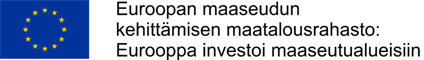 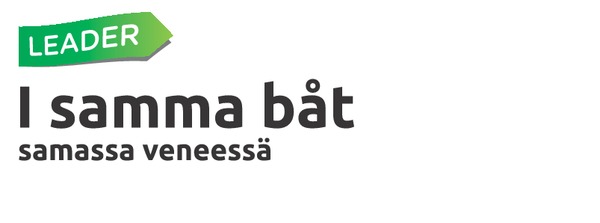 